РАЗВИВАЕМСЯ, ИГРАЯ ВМЕСТЕ С ЛОГОПЕДОМ.Тема недели: "Головные уборы"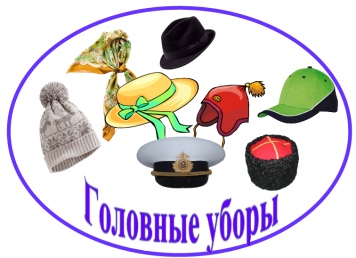 Уважаемые родители!ЛексикаСловарь ребенка 5-6 лет должен включать слова:убор, шляпа, шапка, берет, косынка, панама, платок, шаль, фуражка, бескозырка, пилотка, ушанка, цилиндр, кепка, шлем, колпак, козырёк, поля, тулья, отворот, помпон, завязки;  удобная, новая, старая, кожаная, замшевая, тёплая, офицерская, соломенная, легкая, меховая, вязанная, шёлковый, пуховой, шерстяной, фетровая, старинная и т.п.; надевать, снимать, рассматривать, примерять, покупать, продавать, дарить, надевать, снимать, чистить, мыть, сушить,  протирать, ходить, вязать, шить и т. д.Грамматический строй «Назови,  какие эти предметы»
шляпа из фетра – фетровая шляпа
шапка из шерсти -
косынка из шёлка –
берет из флиса –
кепка из кожи -
«Назови ласково»Шапка — шапочка.Пилотка — пилоточка.Платок — платочек.Шлем — шлемик.Панама — панамка.Шляпа — шляпка.Косынка — косыночка.Берет — беретик.
 «Чего не стало» (игра с картинками, запоминаем все головные уборы, затем одну картинку закрываем) – игра развивает зрительное внимание, память.
«Посчитаем до 5»    Одна шляпа, две шляпы, три… , четыре …., пять шляп.
Одна кожаная кепка, ………… пять кожаных кепок.
Соломенная шляпа
Шерстяной платок

Поиграйте в игру с мячом «Какой? Какая? Какое? Какие?»
 Вы бросаете ребенку мяч и называете предметы, ребенок ловит мяч, говорит, какие они, и возвращает мяч вам.
Шляпа  из соломы (какие?) – соломенная.
Шляпа из фетра (какая?) – фетровая
Платок из пуха (какой?) – пуховой.
Шапка из шерсти  (какая?) – шерстяная.
Косынка из ситца (какая?) – ситцевая.
Косынка из шёлка (какая?) – шёлковая.
Панамка из хлопка (какая?) – хлопчатобумажная
Шлем из пластмассы (какой?) – пластмассовый
Игра « Четвертый лишний». Назови, что лишнее, объясни почему?
Шляпа, пальто, плащ, юбка.
Кепка, панама, ботинки, косынка.
Сапоги, шапка, босоножки, тапки.
Сандалии, платок, кеды, валенки.Упражнение на развитие навыков звукового анализа   «Какой звук в слове первый? (последний)». 
Берет – бь     (т)         платок – п (к)      и т.д.
